Стенд для испытания сварочных трансформаторов 02.01.14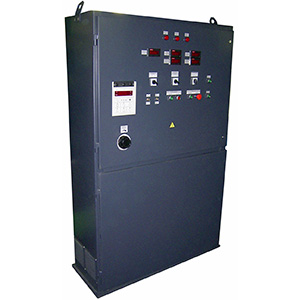 Стенд для испытания сварочных трансформаторов предназначен для приемо-сдаточных испытаний трансформаторов однофазных однопостовых для ручной и дуговой сварки в объеме требований ГОСТ 95-77.
Установленное на стенде оборудование позволяет производить следующие виды испытаний:
- измерение сопротивления изоляции обмоток относительно корпуса и между обмотками;
- испытание электрической прочности изоляции обмоток относительно корпуса и между обмотками;
- опыт холостого хода;
- проверка пределов регулирования сварочного тока;
- проверка механической прочности трансформатора (опыт многократного короткого замыкания);
- проверка электрической прочности межвитковой изоляции.Артикул:  02.01.141. Номинальное напряжение питания 50Гц, В380 (100А)2. Количество испытательных мест13. Выходное регулируемое напряжение 50Гц (киловольтметр), В0 – 3000 (0,8А)4. Выходное напряжение 50Гц , В220/380 (50А)5. Выходное напряжение 200Гц , В200/400 (18А)6. Максимальный ток нагрузки испытуемого трансформатора, А5007. Габаритные размеры (ВхШхД), мм1870 х 1250 х 5008. Масса шкафа контрольно-силового, кг4009. Мегаомметр цифровой Е6-229.1 Класс точности1,59.2. Диапазон измеряемых сопротивлений, кОм1 – 1079.3. Номинальное испытательное напряжение, В100, 500, 100010. Цифровые измерители PFP-110.1. Класс точности0,1510.2. Скорость измерения, изм./сек310.3. Время установления показаний, мсекменее 300Возможны изменения основных параметров по Вашему техническому заданиюВозможны изменения основных параметров по Вашему техническому заданию* Производитель имеет право без предварительного уведомления вносить изменения в изделие, которые не ухудшают его технические характеристики, а являются результатом работ по усовершенствованию его конструкции или технологии производства* Производитель имеет право без предварительного уведомления вносить изменения в изделие, которые не ухудшают его технические характеристики, а являются результатом работ по усовершенствованию его конструкции или технологии производства